Temat: Rewolucja francuskaPrzyczyny rewolucji:kryzys gospodarczy spowodowany m.in. licznymi wojnami, które prowadziła Francja,podział społeczeństwa na trzy stany:duchowieństwo (zwolniony z podatków),szlachta (zwolniony z podatków),stan trzeci (chłopi, mieszczanie), który ponosił cały ciężar płacenia podatków;klęska głodu która nawiedziła Francję w II poł XVIII wieku,upowszechnienie idei oświecenia.Przebieg Wielkiej Rewolucji Francuskiej:w celu niezadowolonego społeczeństwa król Ludwik XVI zwołuje Stany Generalne (zgromadzenie reprezentantów wszystkich trzech stanów),przedstawiciele stanu trzeciego żądają reform na które król się nie godzi,przedstawiciele stanu trzeciego zwołują Zgromadzenie Narodowe, które król postanawia rozpędzić przy użyciu siły,14 lipca 1789 r. mieszkańcy Paryża rozpoczęli szturm na Bastylię (więzienie, które było symbolem rządów absolutnych króla) – jest to początek rewolucji, która szybko ogarnęła cały kraj,sierpień 1789 r. uchwalona została Deklaracja praw człowieka i obywatela, który likwidowała podział społeczeństwa na stany (wszyscy są równi) i absolutne rządy królaw 1791 r. uchwalona została konstytucja, która wprowadzała ustrój oparty na trójpodziale władzy – Francja stała się monarchią konstytucyjną.wybuch wojny z Austrią i Prusami (obawiały się wybuchu rewolucji również u siebie, chciały powrotu króla do pełni władzy),Król Ludwik XVI został oskarżony o spiskowanie z Austrią i Prusami                       i o zdradę,1792 r. – król został zdetronizowany (pozbawiony władzy), a we Francji wprowadzono republikę,W wyniku procesu, który wytoczono Ludwikowi XVI został on skazany na śmierć i zgilotynowany.Proszę wykonać zadania z zeszytu ćwiczeń str. 60 zad. 1 i 2,   str. 61 zad. 3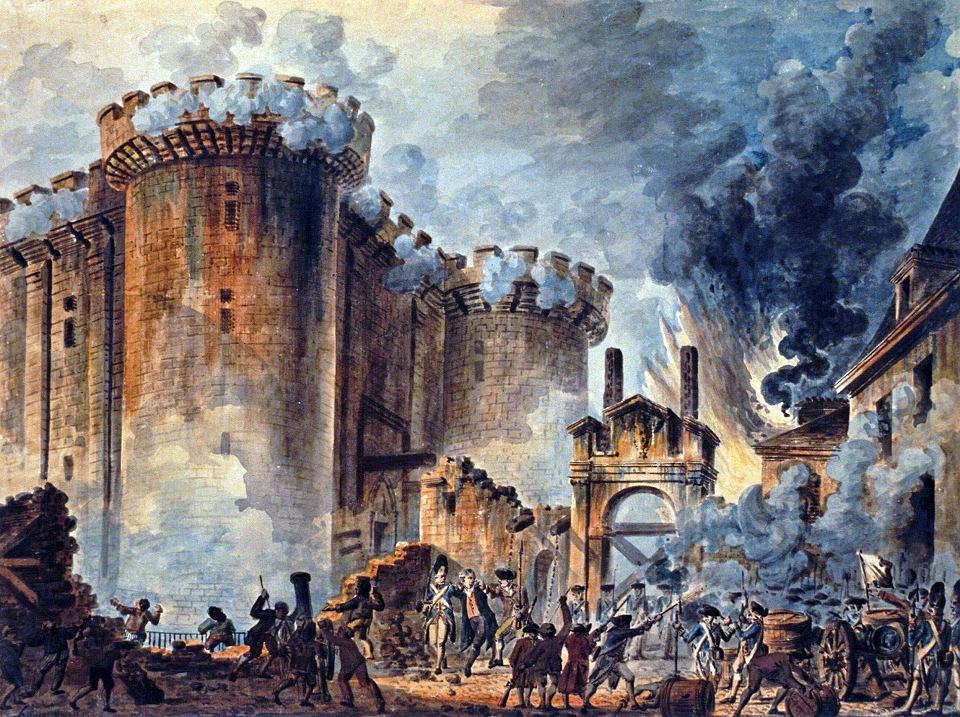     ZDOBYCIE BASTYLII 14 LIPCA 1789 R. początek Wielkiej Rewolucji Francuskiej Karykatura pokazująca podziały społeczne we Francji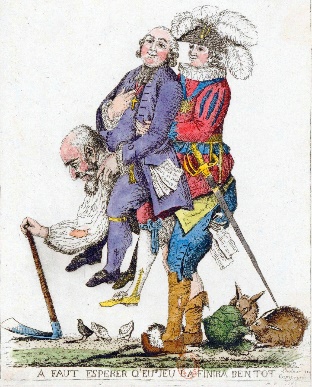 Egzekucja Ludwika XVI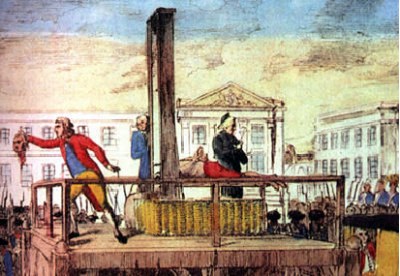 